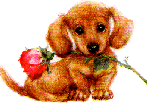 JÍDELNÍČEK ZŠ TUŘANY 17. 2. – 21. 2. 2020 Pondělí         Polévka: kuřecí vývar se sýrovými noky (1a,3,7,9) 17. 2.              Hl. jídlo: pečené filé na bylinkách, bramborová kaše, okurkový salát (4,7)…………………………………………………………………………………………………………………………………………… Úterý          Polévka: hrstková (1a,7,9) 18. 2.           Hl. jídlo: italské lasagne (1a,7,9)…………………………………………………………………………………………………………………………………………… Středa         Polévka: hovězí vývar s játrovou rýží (1a,3,7,9)  19. 2.           Hl. jídlo: vepřová směs, rýže (1a,7)                                ……………………………………………………………………………………………………………………………………………Čtvrtek        Polévka: jarní zeleninová (9) 20. 2.            Hl. jídlo: tarhoňa s kuřecím masem, žampióny a smetanou (7)……………………………………………………………………………………………………………………………………………Pátek:        Polévka: dýňový krém (7)21. 2.          Hl. jídlo: buchty s povidly a tvarohem, kakao, čaj (1a,1b,3,7)……………………………………………………………………………………………………………………………………………Obsahuje alergeny: viz pokrmZměna jídelníčku vyhrazena!Přejeme dobrou chuť!Strava je určena k okamžité spotřebě!